POSTER YAZIM KURALLARIPoster bildiriler bölüm web sayfasında verilen poster bildiri şablonuna uygun olarak yapılacaktır (BU ŞABLONU KULLANMAK KESİNLİKLE ZORUNLU DEĞİLDİR, BİLGİ AMAÇLIDIR). Poster sunumu yapacak öğrencilerin en geç 11 Mayıs 2017 tarihine kadar, uygun sayıda pano ayarlanabilmesi için Ar. Gör. Ece Çağdaş’a isimlerini ve posteri kaç kişinin sunacağını yazdırmaları gerekmektedir. Posterler 12 Mayıs 2017 saat 10:00’dan itibaren numaralanmış panolara asılacaktır. Belirtilen süre boyunca poster sahipleri posterlerinin başında bulunarak çalışmaları konusunda katılımcılara bilgi vereceklerdir. Belirlenen sürenin sonunda (12 Mayıs 10:00-16:00) posterler, poster sahipleri tarafından kaldırılacaktır.Posterler Times New Roman yazı karakteri ile hazırlanmalı.BAŞLIK-ÖZET-Anahtar Kelimeler-GİRİŞ-MATERYAL VE YÖNTEM-SONUÇLAR ve TARTIŞMA-KAYNAKLAR ya da BAŞLIK-ÖZET-Anahtar Kelimeler-DERLEME ÇALIŞMAYA AİT UYGUN BAŞLIKLAR-SONUÇ-KAYNAKLAR gibi bölümlerinden oluşmalıdır. Bu kısımdaki font büyüklüğü, fotoğrafların ve grafiklerin çözünürlük ve büyüklükleri ile beyaz alana yazılacak olan tüm bilimsel içeriğin yerleştirilmesi yazarların isteklerine bırakılmıştır. Dil: Poster bildiriler Türkçe olarak hazırlanacaktır.Poster Boyutları: 70 cm (en) x 100 cm (boy) boyutlarında ve dik olarak tasarlanmalıdır.Başlık: Poster başlığı 48 punto ve kalın (bold) olarak yazılmalıdır. Poster başlığının iki satırı geçmemesine özen gösteriniz.Yazar adı-soyadı: Yazar isimleri ve Danışman isimleri posterde yer almayacaktır. Metin başlıkları: Metin başlıkları 24 punto ve koyu (bold) olarak yazılmalıdır.Metin, Tablo ve Şekiller: Poster metni, Tablo ve Şekiller 2 metre uzaklıktan rahatlıkla okunabilecek şekilde (örneğin 300 dpi yüksek çözünürlüklü) tasarlanmalıdır. Şekil ve Tablo boyutlarına dikkat edilmeli ve karmaşık-anlaşılmayan şekil-tablo tasarımları (eksen isimleri, birimler vb.) tercih edilmemelidir. Poster hazırlamada kullanılabilecek programlar: MS Publisher, Scribus, LaTeX Beamer, MS Powerpoint, Adobe Indesign programlarından birisi kullanılarak hazırlanabilir.Poster Ödülleri Hakkında: Poster değerlendirme jürisi tarafından “en iyi poster” seçilecektir.Poster tasarımlarınızda renk sınırlaması yoktur. Görselliği arttıracak arka fon, şekil ve fotoğraflar renkli olarak kullanılabilir. Poster hazırlama sürecinde yukarıda belirtilen kurallara olabildiğince özen göstermeniz, poster salonumuzda ortak bir düzen ve görünüm oluşturacaktır. Aşağıda örnek poster gösterilmiştir: 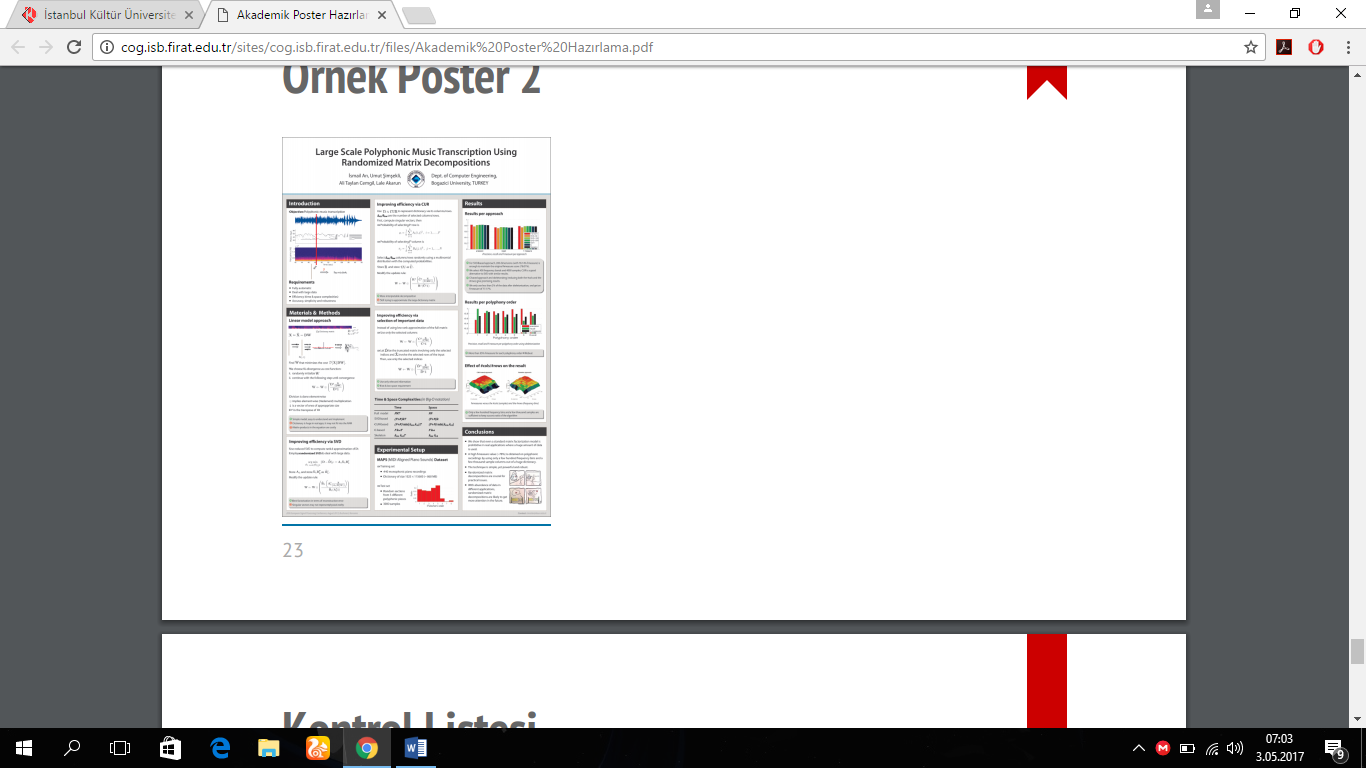 